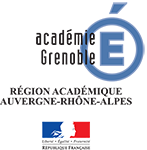 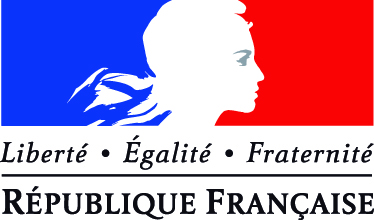                                                                                 Semaine des mathématiques   12 – 19 mars 2017                                                                                                         Projet d’actionIntitulé de l’action :Lieu(x) de l’action :Date(s) :Public concerné (typologie, âge et nombre) :Bref descriptif de l’action (en soulignant son objectif) :Partenaire(s) éventuel(s) :A retourner à martine.jacquin@ac-grenoble.fr avant le 1er février 2017A renommer sous la forme : SM2017_Département_ville_etablissement Exemple : SM2017_38_Grenoble_Collège Fantin LatourMerci d’effacer cet encart.